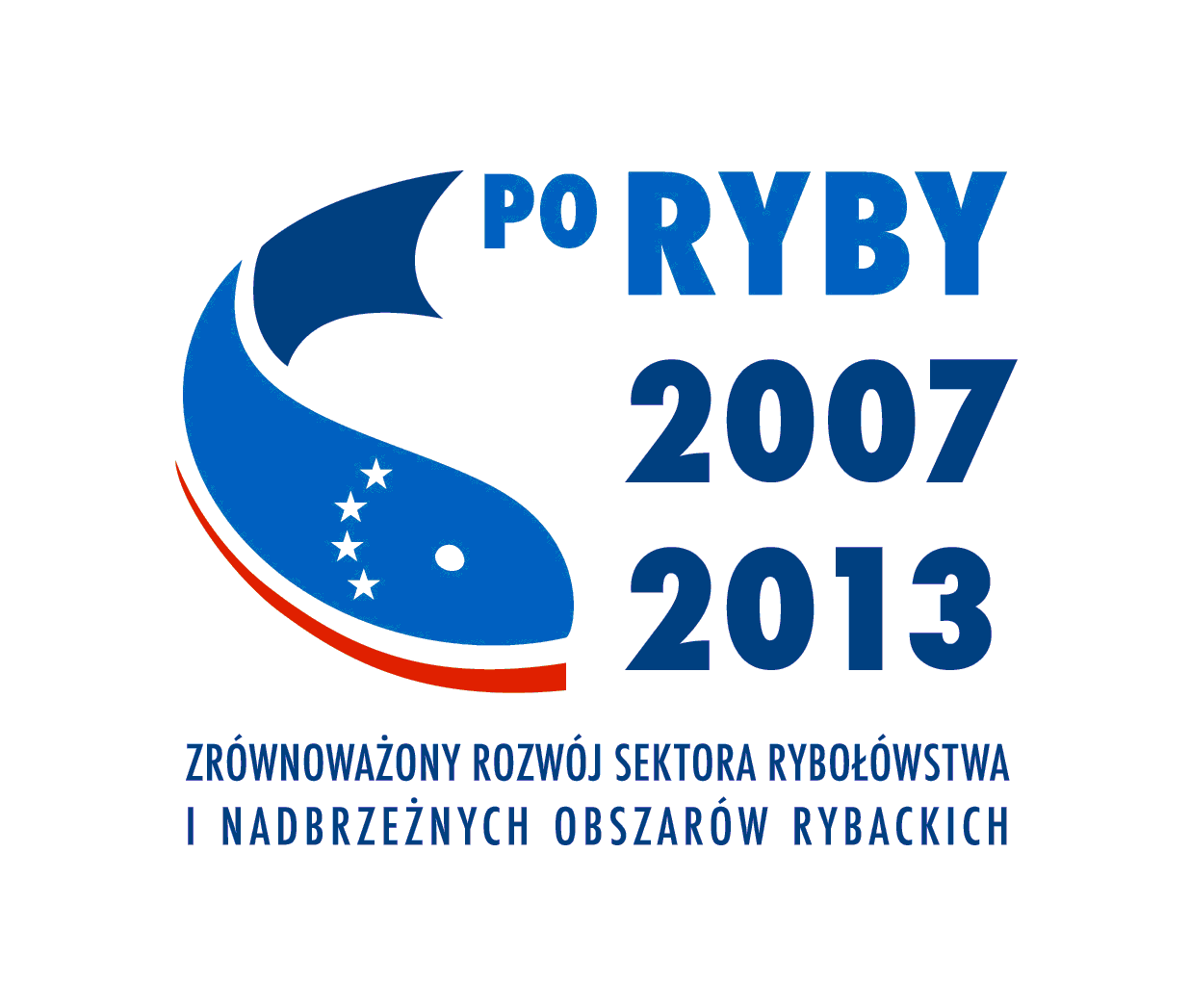 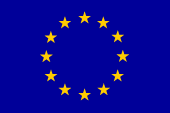 UMOWA O DOFINANSOWANIE NR ….zawarta w dniu ............................... 20... r. w ............................................................................. pomiędzy Samorządem Województwa ………………………. z siedzibą 
w …………., reprezentowanym przez:1) ………………………………………………………………………....2) …………………………………………………………………………3) …………………………………………………………………………a............................................................................................................................................................................................................................................zamieszkałym(-ą) / z siedzibą w: ............................................................................................................................................................................................................................................NIP................................................................................................................PESEL.........................................................................................................legitymującym (-ą) się:…………………...........………………………………………………………………….(seria i numer dokumentu tożsamości)zwanym(-ą) dalej „Beneficjentem”reprezentowanym przez:............................................................................................................................................................................................................................................na podstawie przedłożonego dokumentu upoważniającego do zawarcia umowy, którego kopię załączono do umowy,zwanymi dalej „Stronami”.Strony postanawiają, co następuje:§ 1.Poniższe określenia w rozumieniu niniejszej umowy o dofinansowanie, zwanej dalej „umową”, oznaczają:Program – Program Operacyjny „Zrównoważony rozwój sektora rybołówstwa i nadbrzeżnych obszarów rybackich 2007- ;rozporządzenie nr 1198/2006 - rozporządzenie Rady (WE) nr 1198/2006 z dnia 27 lipca 2006 r. w sprawie Europejskiego Funduszu Rybackiego (EFR) (Dz. Urz. UE L 223 z 15.08.2006, str. 1);rozporządzenie nr 498/2007 - rozporządzenie Komisji (WE) nr 498/2007 z dnia 26 marca 2007 r. ustanawiające szczegółowe zasady wykonania rozporządzenia Rady (WE) nr 1198/2006 w sprawie Europejskiego Funduszu Rybackiego (Dz. Urz. UE L 120 
z 10.05.2007, str. 1, z późn. zm.);ustawa – ustawa z dnia 3 kwietnia 2009 r. o wspieraniu zrównoważonego rozwoju sektora rybackiego z udziałem Europejskiego Funduszu Rybackiego (Dz. U. Nr 72, poz. 619 i Nr 157, poz. 1241);rozporządzenie – rozporządzenie Ministra Rolnictwa i Rozwoju Wsi 
z dnia 15 października 2009 r. w sprawie szczegółowych warunków 
i trybu przyznawania, wypłaty i zwracania pomocy finansowej na realizację środków objętych osią priorytetową 4 – Zrównoważony rozwój obszarów zależnych od rybactwa, zawartą w programie operacyjnym ,,Zrównoważony rozwój sektora rybołówstwa 
i nadbrzeżnych obszarów rybackich 2007-2013" (Dz. U. Nr 177, poz. 1371 oraz z 2011 Nr 261, poz. 1563 ); pomoc – pomoc finansowa pochodząca z publicznych środków krajowych oraz Europejskiego Funduszu Rybackiego, polegająca na zwrocie części kosztów kwalifikowalnych operacji, poniesionych 
w wysokości oraz zgodnie z warunkami określonymi w Programie, rozporządzeniu nr 1198/2006, rozporządzeniu nr 498/2007, ustawie, rozporządzeniu, umowie oraz przepisach odrębnych; Agencja – Agencja Restrukturyzacji i Modernizacji Rolnictwa.§ 2.Umowa określa prawa i obowiązki Stron związane z realizacją operacji 
w ramach Środka „…..” objętego osią priorytetową 4 – Zrównoważony rozwój obszarów zależnych od rybactwa, zawartą w Programie.§ 3.1.	Beneficjent zobowiązuje się do realizacji operacji pt. ………………………………………………………………………………………………….,     której zakres rzeczowy i finansowy określono w zestawieniu rzeczowo-finansowym operacji, stanowiącym załącznik nr 1 do niniejszej umowy.2. Beneficjent zrealizuje operację w jednym etapie / w ………………… etapach.3. Realizacja operacji lub jej etapu obejmuje:wykonanie zakresu rzeczowego zgodnie z zestawieniem rzeczowo-finansowym operacji stanowiącym załącznik nr 1 do umowy,poniesienie przez Beneficjenta kosztów kwalifikowalnych operacji, nie później niż do dnia złożenia wniosku o płatność,udokumentowanie wykonania robót, dostaw lub usług objętych zakresem rzeczowo – finansowym,osiągnięcie zakładanego celu operacji nie później niż do dnia złożenia wniosku o płatność końcową- zgodnie z warunkami określonymi w rozporządzeniu nr 1198/2006, rozporządzeniu nr 498/2007, ustawie, rozporządzeniu i w umowie oraz określonymi w innych przepisach dotyczących inwestycji objętych operacją.4. W wyniku realizacji operacji osiągnięty zostanie następujący cel: …………………………………………………………………………………………………..……...............................................................................................................5. Operacja zostanie zrealizowana w: ……………….……….............................................................................................................................................................................................................. (województwo, powiat, gmina, kod pocztowy, miejscowość( - ści), ulica(-e), nr domu/nr lokalu)§ 4.1. Beneficjentowi zostanie wypłacona pomoc, na warunkach określonych w umowie, w wysokości: .............................. zł (słownie złotych: ..........................................................................................), jednak nie wyższej niż procent poniesionych kosztów kwalifikowalnych operacji wskazany w załączniku nr 1 do umowy.Współfinansowanie ze środków Unii Europejskiej w ramach Europejskiego Funduszu Rybackiego stanowi kwotę: …………………. zł (słownie złotych:……………………………………………….…...).2. Pomoc, będzie przekazana:1) jednorazowo - po zakończeniu realizacji całości operacji w wysokości: ………….......... zł (słownie złotych: ...............................................................);albo2) w transzach - po zakończeniu realizacji każdego etapu operacji: a) pierwsza transza w wysokości: ............................... zł (słownie złotych: ....................................................................................................................),b) druga transza w wysokości: ................................ zł (słownie złotych: ....................................................................................................................),c) trzecia transza w wysokości: ................................ zł (słownie złotych: ....................................................................................................................),d) ……3) w przypadku wystąpienia przez Beneficjenta o zaliczkę, kwota pomocy, 
o której mowa w pkt 1 albo 2, zostanie wypłacona w wysokości pomniejszonej o wysokość wypłaconych zaliczek.§ 5.1. W przypadku wystąpienia przez Beneficjenta o zaliczkę we wniosku 
o dofinansowanie, zaliczka zostanie wypłacona jednorazowo / w transzach w następujący sposób: 1)  jednorazowo w kwocie ………… zł (słownie:…..), w terminie …. dni od dnia ustanowienia zabezpieczenia, o którym mowa w § 14 ust. 2,albo 2) w transzach:a) pierwsza transza w wysokości ….. zł – w terminie …. dni od dnia ustanowienia zabezpieczenia, o którym mowa w § 14 ust. 2,b) druga transza w wysokości …. zł, w terminie ………..(miesiąc/rok), jednak nie wcześniej niż po rozliczeniu co najmniej 70% kwoty pobranej wcześniej zaliczki,c) trzecia transza w wysokości …. zł, w terminie ………..(miesiąc/rok), jednak nie wcześniej niż po rozliczeniu co najmniej 70% kwoty pobranej wcześniej zaliczki,d) czwarta transza ….2. Zaliczka zostanie wypłacona na wyodrębniony rachunek bankowy (lub subkonto), przeznaczony wyłącznie do obsługi zaliczki, nr……………………………………….. , w banku ……………………………………….3. Pomoc jest pomniejszana o wartość odsetek bankowych zgromadzonych na rachunku, o którym mowa w ust. 2.4. W przypadku gdy we wniosku o płatność wykazane zostanie, że poszczególne pozycje kosztów kwalifikowalnych, zostały poniesione 
w wysokości wyższej niż określona w zestawieniu rzeczowo-finansowym operacji, stanowiącym załącznik nr 1 do umowy, jednak nie więcej niż o 10% 
w stosunku do kwoty wskazanej w tym zestawieniu rzeczowo-finansowym, wówczas przy obliczaniu kwoty pomocy przysługującej do wypłaty, koszty te mogą zostać uwzględniane w wysokości faktycznie poniesionej, na uzasadniony wniosek Beneficjenta, z zastrzeżeniem, że kwota pomocy określona w § 4 ust. 1 nie może zostać zwiększona.§ 6.1. Beneficjent zobowiązuje się do spełnienia warunków określonych 
w Programie, rozporządzeniu nr 1198/2006, rozporządzeniu nr 498/2007, ustawie i rozporządzeniu oraz do realizacji operacji zgodnie 
z postanowieniami umowy, a w szczególności:poniesienia kosztów oraz ich udokumentowania na zasadach określonych w § 17, 18, 19 i 20 rozporządzenia, stanowiących podstawę obliczenia przysługującej Beneficjentowi pomocy, w formie bezgotówkowej lub gotówką, z zastrzeżeniem, że środki wypłacone w ramach zaliczki, o której mowa w § 5 ust. 1 mogą być rozliczane wyłącznie w formie bezgotówkowej;spełniania wymagań sanitarnych, ochrony środowiska, weterynaryjnych, a także dotyczących bezpieczeństwa żywności i żywienia oraz warunków ochrony zwierząt, jeżeli są wymagane przepisami prawa krajowego 
w odniesieniu do realizowanej operacji, nie później niż do dnia złożenia wniosku o płatność;w trakcie realizacji operacji oraz przez 5 lat od dnia dokonania przez Agencję płatności końcowej:osiągnięcia celu operacji, o którym mowa w § 3 ust. 4, zachowania celu operacji, o którym mowa w § 3 ust. 4,nieprzenoszenia prawa własności lub posiadania rzeczy nabytych w ramach realizacji operacji lub niezmieniania sposobu ich wykorzystania, z zastrzeżeniem ust. 2 pkt 1niefinansowania realizacji operacji z udziałem innych środków publicznych, z wyłączeniem przypadków współfinansowania ze środków własnych jednostek samorządu terytorialnego stanowiących dochody własne lub subwencję ogólną, z krajowych środków publicznych będących w dyspozycji ministra właściwego do spraw kultury i ochrony dziedzictwa narodowego w ramach Programu Promesa Ministra Kultury i Dziedzictwa Narodowego, z krajowych środków publicznych będących w dyspozycji ministra właściwego do spraw turystyki oraz ze środków funduszy ochrony środowiska i gospodarki wodnej,prowadzenia działalności związanej z przyznaną pomocą 
i nieprzenoszenia miejsca prowadzenia tej działalności, z zastrzeżeniem ust. 2 pkt 2,umożliwienia przedstawicielom Samorządu Województwa dokonywania kontroli w miejscu realizacji operacji,umożliwienia przedstawicielom Samorządu Województwa, Ministra Finansów, Ministra Rolnictwa i Rozwoju Wsi, Komisji Europejskiej, organów kontroli skarbowej oraz innym podmiotom upoważnionym do takich czynności, dokonania audytów i kontroli dokumentów związanych z realizacją operacji i wykonaniem obowiązków po zakończeniu realizacji operacji lub audytów i kontroli w miejscu realizacji operacji lub siedzibie Beneficjenta,obecności i uczestnictwa osobistego albo osoby upoważnionej przez Beneficjenta w trakcie kontroli, o których mowa w lit. f i g, w terminie wyznaczonym przez upoważnione podmioty, niezwłocznego informowania Samorządu Województwa o planowanych albo zaistniałych zdarzeniach związanych ze zmianą sytuacji faktycznej lub prawnej Beneficjenta lub jego przedsiębiorstwa 
w zakresie mogącym mieć wpływ na realizację operacji zgodnie 
z postanowieniami umowy, wypłatę pomocy lub spełnienie wymagań określonych w Programie, rozporządzeniu nr 1198/2006, rozporządzeniu nr 498/2007, ustawie, rozporządzeniu lub niniejszej umowie,przechowywania całości dokumentacji związanej z realizacją operacji,stosowania odrębnej ewidencji księgowej dla wszystkich transakcji związanych z operacją oraz prowadzenia dokumentacji finansowo – księgowej, zgodnie z ustawą z dnia 29 września 1994 r. 
o rachunkowości (Dz. U. z 2009 r. Nr 152, poz. 1223, z późn. zm.), 
w sposób umożliwiający przeprowadzenie kontroli,prowadzenia zestawienia danych wynikających z faktur lub równoważnych dokumentów księgowych na formularzu opracowanym 
i udostępnionym przez Samorząd Województwa, w sposób umożliwiający przeprowadzenie kontroli - w przypadku gdy Beneficjent nie jest obowiązany do stosowania przepisów o rachunkowości, o których mowa w lit. k;sporządzania   sprawozdań rocznych i końcowego z realizacji operacji zgodnie z rozporządzeniem Ministra Rolnictwa i Rozwoju Wsi z dnia 28 sierpnia 2009 r. w sprawie szczegółowego zakresu, trybu i terminów przekazywania sprawozdań oraz trybu i zakresu rozliczeń w ramach Programu Operacyjnego „Zrównoważony rozwój sektora rybołówstwa 
i nadbrzeżnych obszarów rybackich 2007- (Dz. U. Nr 142, poz. 1163, z 2010 r. Nr 110, poz. 734 oraz z 2011 Nr 246, poz. 1474);prowadzenia działań informacyjnych i promocyjnych, informujących 
o finansowaniu realizacji operacji przez Europejski Fundusz Rybacki, zgodnie z art. 32 rozporządzenia nr 498/2007.2. Samorząd Województwa,  o ile zostanie zachowany cel operacji, może wyrazić zgodę na:1) przeniesienie posiadania rzeczy nabytych w ramach realizacji operacji;2) zmianę miejsca prowadzenia działalności, o którym mowa w ust. 1 pkt 3 lit. e.3. W przypadku operacji obejmującej organizację szkoleń, seminariów, targów, wystaw tematycznych, kampanii informacyjnych lub opracowanie 
i przeprowadzenie kampanii promocyjnych, szczegółowy harmonogram tej operacji określa załącznik nr 2 do umowy. 4. Beneficjent zobowiązuje się do przekazania Samorządowi Województwa pisemnych informacji o wszelkich zmianach w harmonogramie, o którym mowa w ust. 3, w terminie 5 dni przed planowanym rozpoczęciem tych szkoleń, seminariów, targów, wystaw tematycznych, kampanii informacyjnych lub kampanii promocyjnych. Zmiana harmonogramu nie wymaga zmiany umowy. 5. Beneficjent zobowiązuje się zapewnić i udokumentować, że czas wykonywania zadań związanych z realizacją operacji przez pracowników Beneficjenta nie będzie pokrywał się z czasem pracy wynikającym z umów 
o pracę zawartych pomiędzy tymi pracownikami a Beneficjentem.6. Beneficjent nie może dokonać przelewu wierzytelności wynikających 
z tytułu realizacji niniejszej umowy.§ 7. 1. Beneficjent zobowiązany jest przedłożyć Samorządowi Województwa informację o zakończonym postępowaniu o udzielenie zamówienia publicznego, przeprowadzonym w ramach realizacji operacji, jeżeli był zobowiązany do przeprowadzenia tego postępowania na podstawie ustawy 
z dnia 29 stycznia 2004 r. Prawo zamówień publicznych (Dz. U. z 2010 r. Nr 113, poz. 759, z późn. zm.), zwanej dalej „ustawą Prawo zamówień publicznych”, wraz ze wszystkimi wymaganymi dokumentami związanymi 
z postępowaniem o udzielenie zamówienia publicznego, umową w sprawie udzielenia zamówienia publicznego oraz wykazem tych dokumentów 
w terminie:14 dni od dnia zawarcia niniejszej umowy, w przypadku postępowania zakończonego przed dniem jej zawarcia, albo14 dni od dnia zakończenia postępowania, w przypadku postępowania zakończonego po dniu zawarcia niniejszej umowy- lecz nie później niż w dniu złożenia wniosku o płatność, w którym ujęte zostały koszty wynikające z przeprowadzonego postępowania o udzielenie zamówienia publicznego. 2. W przypadku niezłożenia przez Beneficjenta informacji wraz ze wszystkimi wymaganymi dokumentami związanymi z postępowaniem o udzielenie zamówienia publicznego, umową w sprawie udzielenia zamówienia publicznego oraz wykazem tych dokumentów w terminie, o którym mowa 
w ust. 1, gdy Beneficjent był obowiązany do stosowania ustawy Prawo zamówień publicznych, Samorząd Województwa wzywa Beneficjenta do ich przedłożenia w terminie 14 dni od dnia doręczenia wezwania.3. W przypadku niezłożenia w terminie, o którym mowa w ust. 2, informacji wraz ze wszystkimi wymaganymi dokumentami związanymi z postępowaniem o udzielenie zamówienia publicznego, umową w sprawie udzielenia zamówienia publicznego oraz wykazem tych dokumentów, Samorząd Województwa dokona pomniejszenia kwoty kosztów kwalifikowalnych o kwotę kosztów kwalifikowalnych, co do których Beneficjent nie przedłożył dokumentacji, o której mowa w ust. 1. 4. Dokumenty związane z postępowaniem o udzielenie zamówienia publicznego oraz umowa w sprawie udzielenia zamówienia publicznego składane są w formie kopii potwierdzonych za zgodność z oryginałem przez osobę pełniącą funkcję kierownika zamawiającego lub osobę upoważnioną przez zamawiającego.5. Samorząd Województwa dokonuje kontroli, w terminie 30 dni od dnia złożenia informacji, o której mowa w ust. 1, czy Beneficjent, przeprowadzając postępowanie o udzielenie zamówienia publicznego, prawidłowo stosował przepisy ustawy Prawo zamówień publicznych. 6. W przypadku gdy wraz z informacją, o której mowa w ust. 1, nie złożono wymaganych dokumentów lub złożona dokumentacja wymaga dodatkowych wyjaśnień – Samorząd Województwa wzywa Beneficjenta w formie pisemnej do jej uzupełnienia (usunięcia braków) lub złożenia wyjaśnień w terminie 14 dni od dnia doręczenia wezwania.7. Jeżeli Beneficjent pomimo wezwania, o którym mowa w ust. 6, nie złoży  wymaganej dokumentacji lub złożona dokumentacja wymaga dodatkowych wyjaśnień – Samorząd Województwa wzywa ponownie Beneficjenta w formie pisemnej do jej uzupełnienia (usunięcia braków) lub złożenia wyjaśnień w terminie 14 dni od dnia doręczenia wezwania.8. W przypadku gdy w trakcie oceny postępowania niezbędne jest uzyskanie wyjaśnień, o których mowa w ust. 6 i 7, lub uzyskanie opinii innego podmiotu, termin, o którym mowa w ust. 5, wydłuża się o czas niezbędny do uzyskania tych wyjaśnień lub opinii.9. Jeżeli Beneficjent pomimo ponownego wezwania, o którym mowa w ust. 7, nie złożył wymaganej dokumentacji w wyznaczonym terminie lub stwierdzono, że postępowanie o udzielenie zamówienia publicznego zostało przeprowadzone z naruszeniem przepisów ustawy Prawo zamówień publicznych, mającym wpływ na wynik tego postępowania, Samorząd Województwa pisemnie zawiadamia Beneficjenta o negatywnym wyniku kontroli przeprowadzonego przez niego postępowania o udzielenie zamówienia publicznego.10. Beneficjent w terminie 14 dni od dnia otrzymania pisma, o którym mowa w ust. 9, ma prawo do złożenia wniosku do Samorządu Województwa o ponowną ocenę przeprowadzonego postępowania o udzielenie zamówienia publicznego.11. Od wyniku ponownej oceny przeprowadzonego postępowania 
o udzielenie zamówienia publicznego nie przysługuje prawo do złożenia wniosku o ponowną ocenę przeprowadzonego postępowania o udzielnie zamówienia publicznego.12. W przypadku każdego postępowania przeprowadzonego w ramach realizacji jednej operacji, naruszenie przepisów ustawy Prawo zamówień publicznych, mające wpływ na wynik któregokolwiek z tych postępowań, skutkować będzie zmniejszeniem kwoty kosztów kwalifikowalnych.13. Wysokość korekt finansowych w przypadku nieprzestrzegania przez Beneficjenta przepisów ustawy Prawo zamówień publicznych określa załącznik nr 3 do umowy.§ 8.Beneficjent zobowiązuje się złożyć osobiście lub przez upoważnioną osobę, bezpośrednio Samorządowi Województwa wniosek o płatność wraz 
z wymaganymi dokumentami określonymi w załączniku nr 2 do rozporządzenia oraz przedstawić upoważnionemu pracownikowi Samorządu Województwa oryginały faktur lub dokumentów o równoważnej wartości dowodowej wraz z dowodami zapłaty poniesionych kosztów w celu ich opisania, że wydatki zostały zrefundowane w ramach Programu. Oryginały niniejszych dokumentów są niezwłocznie, po opatrzeniu adnotacją „Przedstawiono do refundacji w ramach Programu Operacyjnego „Zrównoważony rozwój sektora rybołówstwa i nadbrzeżnych obszarów rybackich 2007- oraz po sporządzeniu przez upoważnionego pracownika Samorządu Województwa ich kopii poświadczonych za zgodność z oryginałem, zwracane Beneficjentowi. Dodatkowo, do wniosku o płatność składanego w celu rozliczenia zaliczki Beneficjent zobowiązuje się dołączyć aktualny wyciąg z rachunku bankowego, o którym mowa w § 5 ust. 2. Beneficjent przedstawia wniosek o płatność wraz z wymaganymi dokumentami w następujących terminach:po zakończeniu realizacji całości operacji - w terminie od dnia ……. do dnia …… 20…r., albopo zakończeniu realizacji:pierwszego etapu operacji - w terminie od dnia ………... do dnia …………. 20…r., drugiego etapu operacji - w terminie od dnia ……….…... do dnia …….…… 20…r.,trzeciego etapu operacji - w terminie od dnia ……….…... do dnia …………. 20…r., d) ……§ 9.1. W przypadku gdy Beneficjent nie spełnił któregokolwiek z warunków, 
o których mowa w § 3, środki finansowe z tytułu pomocy mogą być wypłacone w części dotyczącej operacji lub jej etapu, które zostały zrealizowane zgodnie z tymi warunkami oraz jeżeli cel operacji został osiągnięty lub może zostać osiągnięty do dnia złożenia wniosku o płatność końcową.2. Środki finansowe w ramach pomocy zostaną przekazane na rachunek bankowy lub rachunek prowadzony w spółdzielczej kasie oszczędnościowo-kredytowej Beneficjenta, wskazany we wniosku o płatność.§ 10.1. Beneficjent oświadcza, że:1) nie podlega wykluczeniu z ubiegania się o przyznanie pomocy na podstawie przepisów ustawy o finansach publicznych oraz przepisów Unii Europejskiej lub przepisów odrębnych;2) jest / nie jest podatnikiem podatku od towarów i usług (VAT), zgodnie 
z ustawą z dnia 11 marca 2004 r. o podatku od towarów i usług (Dz. U. Nr 54, poz. 535, z późn. zm.) ).2. Beneficjent dołącza do umowy:oświadczenie małżonka o wyrażeniu zgody na zawarcie umowy albo 
o ustanowionej rozdzielności majątkowej albo oświadczenie 
o niepozostawaniu w związku małżeńskim;oświadczenie współwłaściciela albo współwłaścicieli przedsiębiorstwa oraz ich małżonków o wyrażeniu zgody na zawarcie umowy albo 
o ustanowionej rozdzielności majątkowej albo oświadczenie 
o niepozostawaniu w związku małżeńskim – w przypadku gdy operacja dotyczy wyłącznie przedsiębiorstwa stanowiącego współwłasność osób fizycznych. § 11.1. Wypowiedzenie umowy następuje w przypadku:nierozpoczęcia przez Beneficjenta realizacji operacji do końca terminu do złożenia wniosku o płatność, o którym mowa w § 8;niezłożenia wniosku o płatność w wyznaczonym terminie, z zastrzeżeniem § 42 ust. 4 rozporządzenia; odstąpienia przez Beneficjenta:od realizacji operacji;od realizacji zobowiązań wynikających z umowy po wypłacie pomocy; stwierdzenia, w okresie realizacji operacji lub w okresie 5 lat od dnia dokonania przez Agencję płatności końcowej:a) nieprawidłowości związanych z ubieganiem się o przyznanie pomocy,b) realizacji operacji niezgodnie z niniejszą umową,c) niespełnienia któregokolwiek z warunków określonych w § 6, d) złożenia niezgodnie z prawdą oświadczeń, o których mowa w  § 10 ust. 1.wystąpienia innych okoliczności skutkujących koniecznością zwrotu całości wypłaconej pomocy, o których mowa w § 12 ust.1;2. Rozwiązanie umowy następuje niezwłocznie po złożeniu przez Samorząd Województwa oświadczenia o wypowiedzeniu umowy. 3. Ust. 1 pkt 2 i 4 nie stosuje się w przypadku gdy Beneficjent zachowuje prawo do części pomocy, zgodnie z § 12 ust. 2.§ 12.1. Samorząd Województwa żąda zwrotu pomocy zgodnie z art. 27 ustawy, przepisami rozporządzenia lub przepisami o finansach publicznych.2. Beneficjent może zachować prawo do części pomocy w części dotyczącej operacji lub jej etapu, które zostały zrealizowane lub mogą zostać zrealizowane zgodnie z warunkami, o których mowa w § 3, jeżeli cel operacji został osiągnięty lub może zostać osiągnięty do dnia złożenia wniosku 
o płatność końcową, z zastrzeżeniem, że jeżeli Beneficjent zaprzestał realizacji operacji lub nie wypełnił zobowiązań, o których mowa w  §  6 ust. 1 pkt 3 lit. a, b, f i g, pomoc podlega zwrotowi w całości. 3. Beneficjent zwraca pomoc zgodnie z ust. 1, powiększoną o odsetki obliczone zgodnie z ust. 4.4. Odsetki naliczane są, w wysokości jak dla zaległości podatkowych, zgodnie z przepisami o finansach publicznych. § 13.1. Umowa może zostać zmieniona na wniosek każdej ze stron, przy czym zmiana ta nie może powodować zwiększenia określonej w § 4 ust. 1 kwoty pomocy, zmiany celu operacji, ani zmiany zobowiązania o niefinansowaniu operacji z udziałem innych środków publicznych, przyznanych w związku 
z realizacją tej operacji, z wyłączeniem przypadku współfinansowania ze środków własnych jednostek samorządu terytorialnego stanowiących dochody własne lub subwencję ogólną.2. Zmiana umowy wymaga zachowania formy pisemnej pod rygorem nieważności, z zastrzeżeniem § 6 ust. 4 i § 15 ust. 4. 3. Zmiana umowy jest wymagana w szczególności w przypadku:zmian zakresu rzeczowego operacji lub etapu operacji w zestawieniu rzeczowo-finansowym operacji stanowiącym załącznik nr 1 do umowy - wniosek w tej sprawie Beneficjent składa najpóźniej w dniu złożenia wniosku o płatność, zgodnie z § 8; w przypadku niedotrzymania tego terminu, wniosek o zmianę umowy nie zostanie rozpatrzony pozytywnie i Samorząd Województwa rozpatrzy wniosek o płatność zgodnie z postanowieniami zawartej umowy;zmiany dotyczącej terminu złożenia wniosku o płatność - wniosek w tej sprawie Beneficjent składa najpóźniej w dniu złożenia wniosku 
o płatność, zgodnie z § 8; w przypadku niedotrzymania tego terminu, wniosek o zmianę umowy nie zostanie rozpatrzony pozytywnie.§ 14.Zabezpieczeniem należytego wykonania przez Beneficjenta zobowiązań określonych w umowie) jest weksel niezupełny (in blanco) wraz z deklaracją wekslową sporządzoną na formularzu udostępnionym przez Samorząd Województwa, podpisywany przez Beneficjenta w obecności upoważnionego pracownika Samorządu Województwa i złożony Samorządowi Województwa w dniu zawarcia umowy.W przypadku gdy Beneficjent wystąpił o zaliczkę, zabezpieczeniem należytego wykonania zobowiązań wynikających z umowy jest dodatkowo weksel niezupełny (in blanco) wraz z deklaracją wekslową sporządzoną na formularzu udostępnionym przez Samorząd Województwa, podpisywany przez Beneficjenta w obecności upoważnionego pracownika Samorządu Województwa i złożony Samorządowi Województwa w dniu zawarcia umowy. 3. Rozliczenie zaliczki stanowi podstawę do zwrotu dokumentów, o których mowa w ust. 2. 4. Samorząd Województwa zwraca Beneficjentowi dokumenty, o których mowa w ust. 1:po upływie 5 lat od dnia dokonania płatności końcowej przez Agencję;w przypadku wypowiedzenia umowy;w przypadku  odmowy wypłaty pomocy w całości;w przypadku śmierci Beneficjenta, z zastrzeżeniem, że w takim przypadku Samorząd Województwa zwraca dokumenty następcy prawnemu Beneficjenta. § 15.1. Beneficjent wyraża zgodę na przetwarzanie jego danych osobowych dla celów związanych z realizacją niniejszej umowy zgodnie z ustawą z dnia 29 sierpnia 1997 r. o ochronie danych osobowych (Dz. U. z 2002 r. Nr 101, poz. 926, z późn. zm.) ).2. Strony będą porozumiewać się pisemnie we wszelkich sprawach dotyczących realizacji umowy. Korespondencja związana z realizacją umowy przekazywana będzie przez:Beneficjenta na adres: …………………………………………………...................…………………………………………………………………………………………………..Samorząd Województwa na adres: ………………………………………………... …………………………………………………………………………………………………..3. Strony zobowiązują się do podawania numeru umowy w prowadzonej przez nie korespondencji.4. Beneficjent jest zobowiązany do niezwłocznego przesyłania Samorządowi Województwa pisemnej informacji o zmianie swoich danych identyfikacyjnych zawartych w umowie. Zmiana ta nie wymaga dokonania zmiany umowy.5. W przypadku niepowiadomienia przez Beneficjenta Samorządu Województwa o zmianie swoich danych identyfikacyjnych zawartych w umowie, wszelką korespondencję wysyłaną przez Samorząd Województwa zgodnie z posiadanymi przez nią danymi Strony uznają za doręczoną.§ 16.Wszelkie spory pomiędzy Samorządem Województwa a Beneficjentem rozstrzygane będą przez sąd powszechny właściwy dla siedziby Samorządu Województwa.W przypadku niedotrzymania terminu złożenia wniosku o płatność, 
z powodu wystąpienia siły wyższej, Beneficjent może wystąpić do Samorządu Województwa w terminie 15 dni od dnia ustania okoliczności będących następstwem siły wyższej, z wnioskiem o przywrócenie tego terminu wraz z uzasadnieniem, składając jednocześnie stosowny wniosek o płatność.Samorząd Województwa, w przypadku stwierdzenia okoliczności siły wyższej i zachowania terminu, o którym mowa w ust. 2, rozpatruje wniosek o płatność złożony wraz z wnioskiem o przywrócenie terminu.§ 17.W sprawach nieuregulowanych niniejszą umową mają w szczególności zastosowanie przepisy:ustawy z dnia 23 kwietnia 1964 r. - Kodeks cywilny (Dz. U. Nr 16, poz. 93, z późn. zm.); ustawy z dnia 5 czerwca 1998 roku o samorządzie województwa (Dz. U. z 2001 r. Nr 142 poz. 1590, z późn. zm.);ustawy z dnia 9 maja 2008 r. o Agencji Restrukturyzacji i Modernizacji Rolnictwa (Dz. U. Nr 98, poz. 634, z późn. zm.);                                                                                                                                                                     ustawy z dnia 27 sierpnia 2009 r. o finansach publicznych (Dz. U. Nr 157, poz. 1240, z późn. zm.);ustawy z dnia 29 stycznia 2004 r. Prawo zamówień publicznych (Dz. U. 
z 2010 r. Nr 113, poz. 759, z późn. zm.);ustawy z dnia 3 kwietnia 2009 r. o wspieraniu zrównoważonego rozwoju sektora rybackiego z udziałem Europejskiego Funduszu Rybackiego (Dz. U. Nr 72, poz. 619 i Nr 157, poz. 1241);rozporządzenia Rady (WE) nr 1198/2006 z dnia 27 lipca 2006 r. 
w sprawie Europejskiego Funduszu Rybackiego (Dz. Urz. UE L 223 
z 15.08.2006, str. 1);rozporządzenia Komisji (WE) nr 498/2007 z dnia 26 marca 2007 r. ustanawiającego szczegółowe zasady wykonania rozporządzenia Rady (WE) nr 1198/2006 z dnia 27 lipca 2006 r. w sprawie Europejskiego Funduszu Rybackiego (Dz. Urz. UE L 120 z 10.05.2007, str.1 z późn. zm.);rozporządzenia Ministra Rolnictwa i Rozwoju Wsi z dnia 15 października 2009 r. w sprawie szczegółowych warunków i trybu przyznawania, wypłaty i zwracania pomocy finansowej na realizację środków objętych osią priorytetową 4 – Zrównoważony rozwój obszarów zależnych od rybactwa, zawartą w programie operacyjnym ,,Zrównoważony rozwój sektora rybołówstwa i nadbrzeżnych obszarów rybackich 2007-2013" (Dz. U. Nr 177, poz. 1371 oraz Dz. U. z 2011 Nr 261, poz. 1563);rozporządzenia Ministra Rolnictwa i Rozwoju Wsi z dnia 29 września 2009 r. w sprawie warunków i sposobu wykonywania zadań instytucji zarządzającej przez samorząd województwa (Dz. U. Nr 162, poz. 1291 oraz z 2011 Nr 257, poz. 1541);rozporządzenia Ministra Rozwoju Regionalnego z dnia 18 grudnia 2009 r. w sprawie warunków i trybu udzielania i rozliczania zaliczek oraz zakresu i terminów składania wniosków o płatność w ramach programów finansowanych z udziałem środków europejskich (Dz. U. Nr 223, poz. 1786);rozporządzenia Ministra Rolnictwa i Rozwoju Wsi z dnia 28 sierpnia 2009 r. w sprawie szczegółowego zakresu, trybu i terminów przekazywania sprawozdań oraz trybu i zakresu rozliczeń w ramach Programu Operacyjnego „Zrównoważony rozwój sektora rybołówstwa 
i nadbrzeżnych obszarów rybackich 2007- (Dz. U. Nr 142, poz. 1163, z 2010 r. Nr 110, poz. 734 oraz z 2011 Nr 246, poz. 1474).§ 18.Załącznikami stanowiącymi integralną część umowy są: załącznik nr 1 - zestawienie rzeczowo-finansowe operacji;załącznik nr 2 - harmonogram działań informacyjnych, szkoleniowych i promocyjnych;załącznik nr 3 - wysokość korekt finansowych w przypadku nieprzestrzegania przez Beneficjenta przepisów ustawy Prawo zamówień publicznych.§ 19.1. Umowa została sporządzona w trzech jednobrzmiących egzemplarzach, 
z których jeden otrzymuje Beneficjent, dwa otrzymuje Samorząd Województwa.2. Umowa obowiązuje od dnia jej zawarcia.............................................		        .........................................SAMORZĄD WOJEWÓDZTWA			         BENEFICJENT